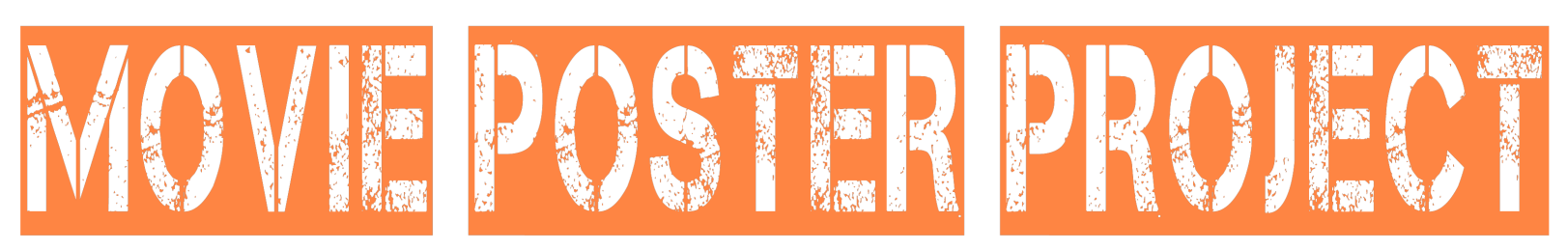 DIRECTIONS:  Design a poster to market a movie that’s your original idea!  Use as many Photoshop tools as we have learned in class and use real movie posters for ideas.  When you’re done, PROOFREAD and CHECK YOUR SPELLING!  Be creative and make the poster look real.REMEMBER - YOUR PROJECT MUST BE ACCEPTABLE FOR SCHOOL!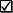 TasksMaximum PointsPoints EarnedMovie Title10Layer Style applied to text (Choose LAYER  LAYER STYLE on menu)10Suitable amount of written text (NOT just a few words)10More than one graphic/image5Color change or color replacementDescribe where you used it:10Filter Describe where you used it: 10Movie rating symbol  (image from Internet)5Movie company logo (image from Internet)5Grammar/Spelling/Punctuation10Effort and overall appearance of project25COMMENTS:TOTAL 100